21 февраля 2019 года нарядные, воодушевлённые и радостные детишки спешили, на ставший уже традиционным, районный конкурс чтецов на тему «Россия – Родина моя» среди воспитанников дошкольных образовательных организаций, проходивший в ЦДО с. Красноборска. 
Ребята прочитали замечательные стихи о нашей родине – России. Такие мероприятия объединяют детей, воспитывают патриотические чувства, а также способствуют проявлению творческих способностей. 
В конкурсе приняли участие и воспитанники нашего детского сада. 
Из старшей группы «Рябинка» выступали – Ширяева Аделина со стихотворением В. Степанов «Что мы Родиной зовём?», Большаков Евгений рассказал стихотворение В. Бокова «Какая наша Родина!». Из подготовительной группы «Жемчужинка» приняли участие в конкурсе Федора Милана со стихотворением С. Шорина «Земной шар» и Новопашина Анна со стихотворением Н. Радченко «Матушка Русь». 
Конкурсанты с волнением и трепетом ожидали своего выступления, проявили много старания, умения в выразительном исполнении своих произведений. 
В результате Большаков Евгений получил – диплом призёра в возрастной категории от 5 до 6 лет. Все участники отмечены сертификатами. Выступления каждого получились яркими и интересными. Молодцы ребята! 
Готовили детей на конкурс воспитатели – Шемухина Инга Игоревна и Рудакова Лидия Серафимовна. 

Шемухина И.И.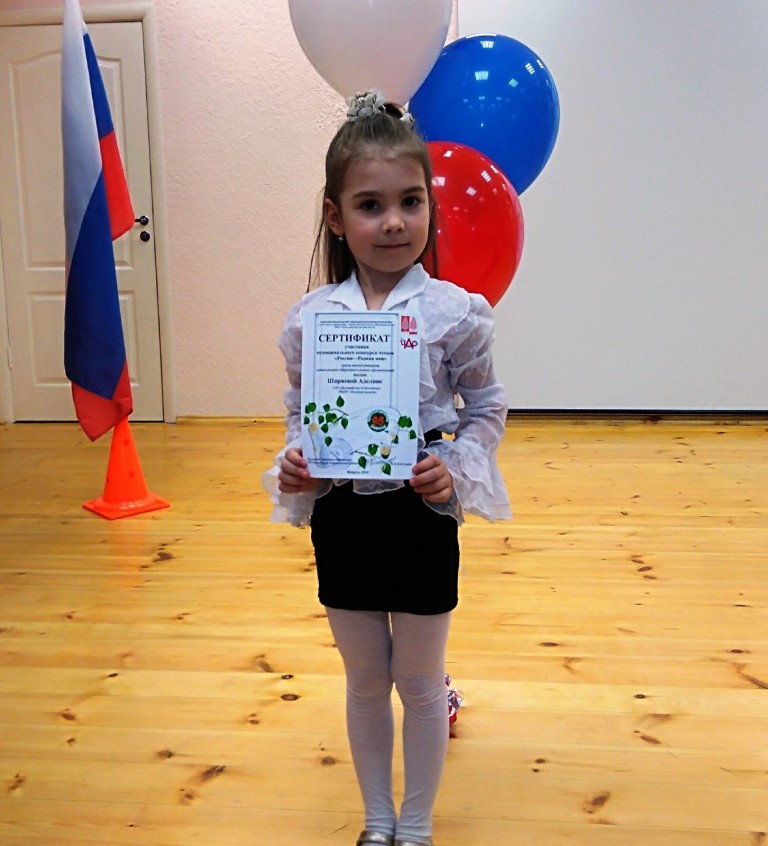 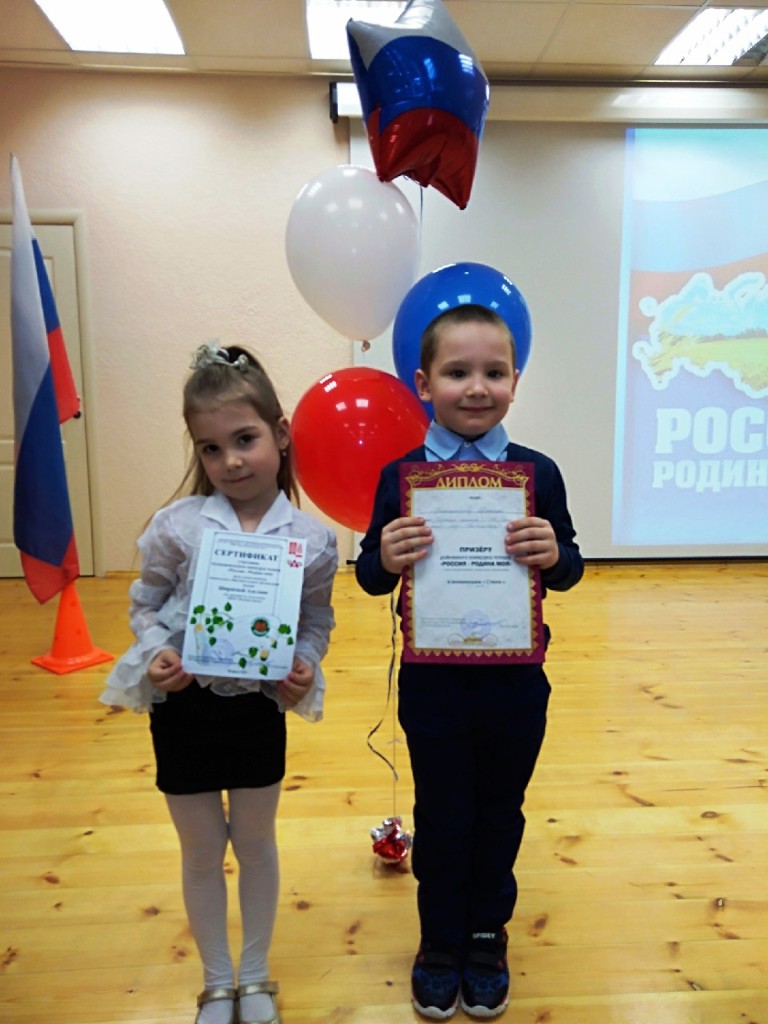 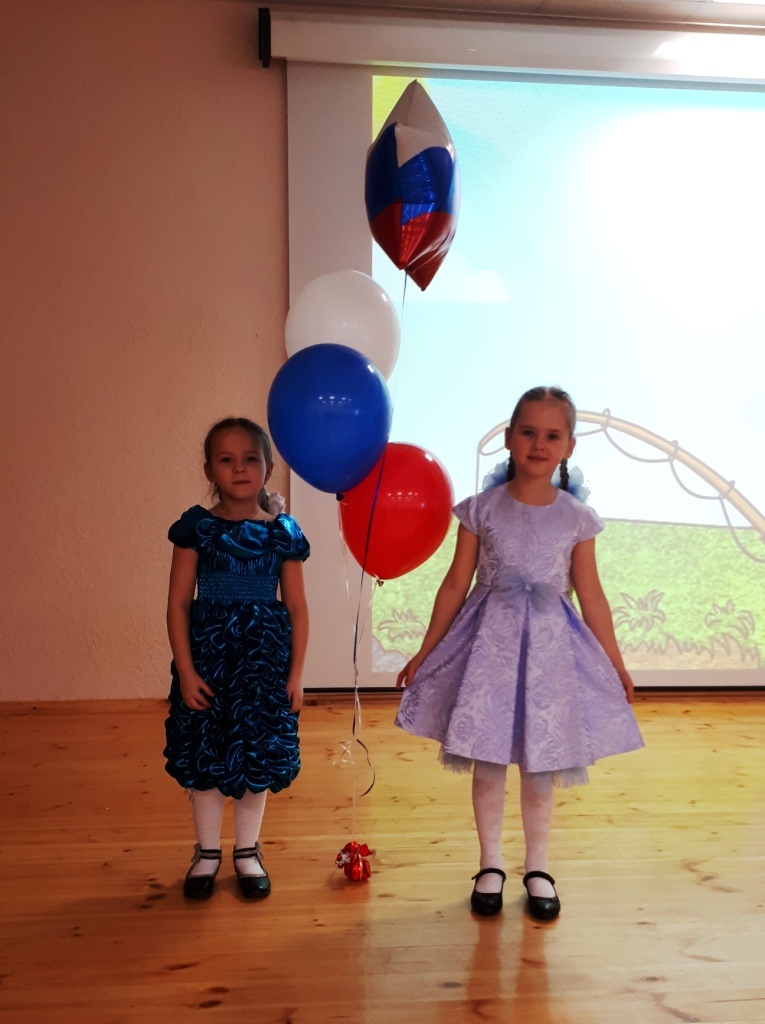 